Об утверждении План-графика проведения профилактических визитов в области муниципального контроля в сфере благоустройства на территории Палехского городского поселения на 2022 годВ соответствии с Федеральным законом от 06.10.2003 № 131-ФЗ «Об общих принципах организации местного самоуправления в Российской Федерации», Федеральным законом от 31.07.2020 № 248-ФЗ «О государственном контроле (надзоре) и муниципальном контроле в Российской Федерации», решением Совета Палехского городского поселения от 23 ноября 2021 года № 67 «Об утверждении Положения о муниципальном контроле в сфере благоустройства на территории Палехского городского поселения»,  на основании Устава Палехского муниципального района, администрация Палехского муниципального района  постановляет:1. Утвердить план-график проведения профилактических визитов в области муниципального контроля в сфере благоустройства на территории Палехского городского поселения на 2022 год согласно приложению № 1.2. Контроль за исполнением настоящего постановления возложить на заместителя главы администрации Палехского муниципального района Кузнецова С.В.         3. Настоящее постановление вступает в силу с момента подписания.Глава Палехского муниципального района                                                                 И.В.СтаркинПриложение N 1к постановлениюадминистрации Палехского муниципального районаот 29.04.2022 N 214-пПлан-график проведения профилактических визитовв области муниципального контроля в сфере благоустройства на территории Палехского городского поселения на 2022 год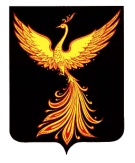   АДМИНИСТРАЦИЯПАЛЕХСКОГО МУНИЦИПАЛЬНОГО РАЙОНАПОСТАНОВЛЕНИЕ                              От 29.04.2022 № 214- п                    Период проведения профилактического визитаАдрес объекта профилактического визитаПравообладатель объекта профилактического визита2 квартал 2022 годаИвановская обл., Палехский р-н, п.Палех, ул.Баканова, д.1Муратова Нина Федоровна, 13.07.1966 г.р., СНИЛС 044-813-867 672 квартал 2022 годаИвановская обл., Палехский р-н, п.Палех, ул.Баканова, д.1Акционерное общество «Тандер», ИНН 2310031475,ОГРН 10223015985493 квартал 2022 годаИвановская обл., Палехский р-н, п.Палех, ул.Голикова, д.46Климова Анастасия Сергеевна, 03.12.1987 г.р. СНИЛС 154-969-982 403 квартал 2022 годаИвановская обл., Палехский р-н, п.Палех, ул.Голикова, д.44Киселева Наталья Николаевна, 05.12.1984 г.р. СНИЛС 075-184-172 714 квартал 2022 годаИвановская обл., Палехский р-н, п.Палех, ул.Коммунальная д.2АМельникова Галина Вячеславовна, 14.03.1957 г.р., п.Палех, ул.Зиновьева, д.22, кв. 10